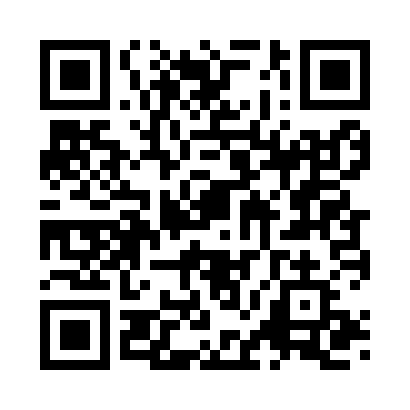 Prayer times for Bago, MyanmarMon 1 Apr 2024 - Tue 30 Apr 2024High Latitude Method: NonePrayer Calculation Method: Muslim World LeagueAsar Calculation Method: ShafiPrayer times provided by https://www.salahtimes.comDateDayFajrSunriseDhuhrAsrMaghribIsha1Mon4:465:5912:083:296:177:262Tue4:455:5812:083:286:187:263Wed4:445:5712:073:286:187:264Thu4:435:5612:073:276:187:275Fri4:435:5612:073:276:187:276Sat4:425:5512:063:266:187:277Sun4:415:5412:063:266:197:278Mon4:405:5312:063:256:197:289Tue4:395:5312:063:256:197:2810Wed4:385:5212:053:246:197:2811Thu4:375:5112:053:246:197:2912Fri4:375:5012:053:236:207:2913Sat4:365:5012:053:236:207:2914Sun4:355:4912:043:226:207:3015Mon4:345:4812:043:226:207:3016Tue4:335:4712:043:216:207:3017Wed4:325:4712:043:216:217:3118Thu4:325:4612:033:206:217:3119Fri4:315:4512:033:206:217:3120Sat4:305:4512:033:196:217:3221Sun4:295:4412:033:196:227:3222Mon4:295:4312:033:186:227:3223Tue4:285:4312:023:176:227:3324Wed4:275:4212:023:176:227:3325Thu4:265:4212:023:166:237:3426Fri4:255:4112:023:166:237:3427Sat4:255:4012:023:156:237:3428Sun4:245:4012:023:156:237:3529Mon4:235:3912:013:146:247:3530Tue4:235:3912:013:146:247:36